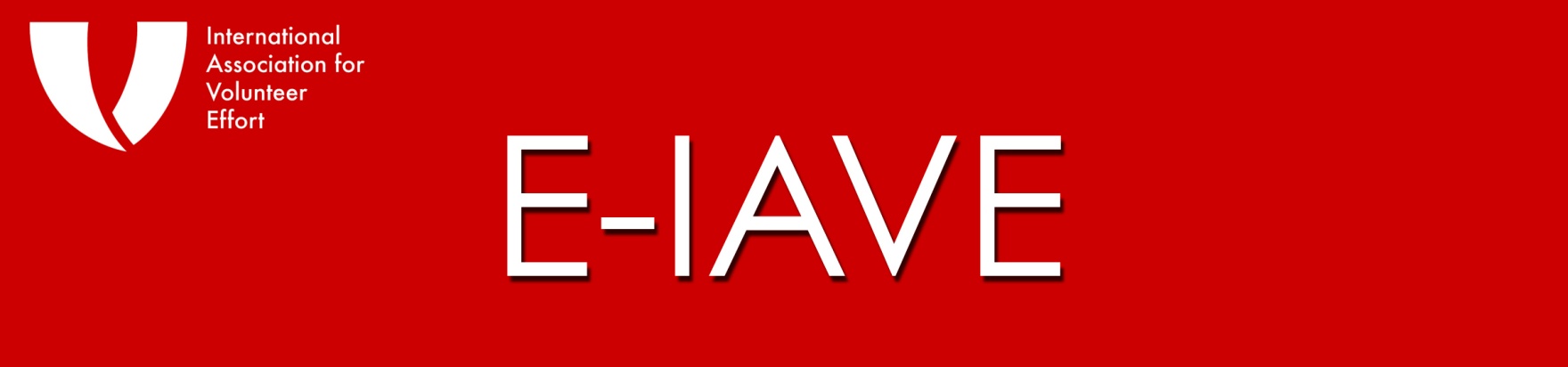 Diciembre 2013En esta ediciónGrandes Noticias: Conferencia Mundial de Voluntariado 2014 “Inscripción Especial” Extendida hasta el 31 de enero de 2014Noticias de IAVENuevos miembros de la Junta Directiva de IAVEIAVE Lanza la RGCNV: la Red Global de Centros Nacionales de VoluntariadoLa Junta Directiva de IAVE se reúne en OmánFirst Report from the Asia Pacific ConferenceReconocimiento de IAVE a Voluntarios Líderes Primer Informe de la Conferencia de Asia y el PacíficoLa Conferencia Regional de las Naciones Árabes de IAVE: Un informe especialNoticias de miembros de IAVE Panamá crea un Centro Regional de VoluntariadoLa última palabra: Qué se necesita para organizar una conferencia regional de IAVE -------------------- Grandes Noticias: Conferencia Mundial de Voluntariado 2014 “Inscripción Especial” Extendida hasta el 31 de enero de 2014Originalmente la “Inscripción especial” para la Conferencia Mundial del Voluntariado de IAVE 2014 en Gold Coast, Australia expiraba el 31 de diciembre, pero esta se ha ampliado hasta el 31 de enero, para permitir a la gente a utilizar su presupuesto del 2014 para registrarse. Este es un descuento fenomenal para los miembros de IAVE - casi $90 USD menos que el descuento anterior y $175 USD menos que las tarifas estándar. Compruébelo usted mismo en www.iave2014.org/registration.Nuevos miembros de la Junta Directiva de IAVETenemos el placer de anunciar los resultados de la elección que acaba de concluir para los representantes regionales de la Junta Directiva de IAVE. Ellos son:África - Elizabeth Okezie, Nigeria (nuevo)Asia y el Pacífico - Yoonae Park, Corea (nuevo)Europa - Eugen Baldas, Alemania (reelecto)América Latina - Iraida Manzanilla, Venezuela (nuevo)América del Norte - Ruth MacKenzie, Canadá (nuevo)Patricia Nabti, Representante Regional para las Naciones Árabes, fue reelegida para un segundo mandato en 2012. Todos los representantes regionales sirven términos de tres años y son candidatos para ser reelectos para un segundo mandato.IAVE Lanza la RGCNV: la Red Global de Centros Nacionales de VoluntariadoIAVE se enorgullece en anunciar que amplía su alcance global con el lanzamiento de su nueva iniciativa para ayudar a construir, promover y desarrollar el voluntariado en todo el mundo. Este esfuerzo se llama Red Global de Centros Nacionales de voluntariado (RGCNV).La red se lanzó oficialmente durante la 14ª Conferencia Regional de Voluntariado para Asia y el Pacífico, celebrada en Macao, República Popular China, el 11 de diciembre. El objetivo de IAVE es elevar la importancia del perfil que los Centros Nacionales de Voluntariado (CNV) desempeñan en la creación de una cultura de voluntariado en sus países.El propósito de la Red Global es aumentar el voluntariado en todo el mundo mediante el aprovechamiento y el desarrollo de la influencia, la capacidad y el liderazgo que tienen las organizaciones a nivel nacional para promover y apoyar el voluntariado."En muchos países la infraestructura para promover y apoyar el voluntariado está bien desarrollada, mientras que en otros países, en un pequeño número de organizaciones a menudo faltos de recursos, están trabajando para crear conciencia sobre el voluntariado y crear el apoyo adecuado a su situación. IAVE cree que hay fuerza en esta diversidad y, por tanto, está tratando de crear una red dinámica con las organizaciones que tienen la capacidad de proporcionar un enfoque nacional sobre el voluntariado", dice el Dr. Kang Hyun Lee, Presidente Mundial de IAVE, sobre esta nueva iniciativa.A través de sus actividades, la Red Global proporcionará una vía para aumentar la conciencia sobre el papel que las organizaciones nacionales de voluntariado de liderazgo desempeñan en el desarrollo de una cultura de voluntariado en los países de todo el mundo. Su trabajo permitirá a organizaciones de ideas afines poder compartir, conectar y aprender unos de otros. Los miembros de la Red Global también apoyarán la creación o el desarrollo de nuevos centros nacionales de voluntariado.El trabajo sobre la creación de la RGCNV comenzó en el 2012 en la Conferencia Mundial de Voluntariado de IAVE en Londres, en una reunión especial de más de 40 centros nacionales de voluntariado financiado por Ford Motor Company. Wendy Osborne, consejera delegada de Volunteers Now de Irlanda del Norte y Representante de los Centros de Voluntariado de la Junta Directiva de IAVE, presidió un grupo de trabajo especial de CNV de todas las regiones del mundo que desarrolló y recomendó a la Junta de IAVE el marco normativo y operacional para la RGCNV.Para más información sobre la Red Global, por favor visite www.iave.org/globalnetwork.  La Junta Directiva de IAVE se reúne en OmánLa Junta Directiva de IAVE se reúne cuatro veces al año, tres son "virtuales", a través del servicio en línea GoToMeeting, y una es presencial. Este año, la reunión presencial se llevó a cabo del 22 al 23  de noviembre en Muscat, Omán, en conjunto con la segunda Conferencia de Voluntariado Regional de IAVE para las Naciones árabes.La Junta recibió, analizó y aceptó un extenso informe de la Secretaría sobre las actividades de IAVE de todo el 2013, revisó la situación financiera actual de IAVE, y evaluó el trabajo del equipo de la Secretaría, confirmando la continuidad del actual contrato de 2 años con la Civil Society Consulting Group en Washington DC. Se llevará a cabo un informe anual completo de 2013 y se compartirá con todos los miembros y otras partes interesadas a principios del 2014.Además, la Junta:confirmó los resultados de las elecciones de 2013confirmó la selección de Vietnam como sede de la Conferencia Regional de Asia y el Pacífico para el 2015desarrolló una nueva política sobre el uso del nombre de IAVE por organizaciones locales o nacionales que deseen demostrar su relación con IAVEhizo suyo el "Acuerdo de París" sobre voluntariado internacional desarrollado en la reciente conferencia ICVO revisó y aprobó una serie de procesos y directrices para fortalecer el funcionamiento interno de la propia junta. Reconocimiento de IAVE a Voluntarios LíderesEn su reunión de Omán, la Junta despidió a los miembros que salen al culminar su mandato:Honore Sietso, Representante Regional para África, TogoDr. Amelita Go, Representante Regional para Asia y el Pacífico, FilipinasDacil Acevedo, Representante Regional para América Latina, PanamáDavid Styers, Representante Regional para América del Norte, EE.UU.También se hizo un homenaje a Patricia Nabti como "Miembro de la Junta del Año", reconociendo el trabajo que ha hecho para desarrollar la red de Representantes Nacionales de IAVE y la red de miembros de la región de los Estados Árabes, la planificación y la gestión de las dos primeras conferencias regionales de IAVE en la región y su servicio como secretaria de la Junta.Galina Bodrenkova se afirmó como "Representante Nacional del Año", por su liderazgo significativo en la construcción de la visibilidad y la credibilidad de IAVE en Rusia y su reclutamiento de miembros con gran éxito, que ya suman 65 personas y organizaciones en toda Rusia, por lo que es uno de nuestros países con mayor membresía. Galina se presentó con su premio el 9 de diciembre en Macao en la Conferencia Regional Asia-Pacífico de IAVE.Primer Informe de la Conferencia de Asia y el PacíficoLa 14ª Conferencia bienal de Voluntariado Regional para Asia y el Pacifico de IAVE se celebró en Macao, China del 09 al 12 de diciembre, con 300 participantes de 17 países y en paralelo la Conferencia Regional de Voluntariado Juvenil para Asia y el Pacifico de IAVE, con 60+ participantes adicionales. Un informe completo de la conferencia será presentado en el e-IAVE de enero. Queremos dar un enorme agradecimiento por su liderazgo a la Asociación del Servicio Voluntario de Macao por servir como organización anfitriona, a su CEO, Leo Hung, nuestro representante nacional, y a Anthony Hoi, el presidente del Comité Organizador de la conferencia.La Conferencia Regional de las Naciones Árabes de IAVE: Un informe especial La 2a. Conferencia Regional de las Naciones Árabes Muscat, Omán – 24-26 de Noviembre, 2013[Este informe fue preparado por la Dra. Patricia Nabti, Representante Regional de IAVE para los Estados Árabes, del Líbano.] La segunda Conferencia de Voluntariado Regional de IAVE para las Naciones árabes se llevó a cabo del 24 al 26 de noviembre en Muscat, Omán, bajo el patrocinio de Su Excelencia Darwish Ismail bin Ali al-Balushi, Ministro responsable de Asuntos Financieros. Fue organizada por la Asociación de Omán de Protección al Consumidor, miembro antiguo de IAVE, y anterior anfitrión de una serie de importantes programas de capacitación sobre voluntariado.Cerca de 300 líderes de voluntariado asistieron a la conferencia, provenientes de 20 de los 22 países árabes y 14 países no árabes de todas las regiones. Vinieron de universidades, colegios, ONGs, agencias gubernamentales y empresas, y trajeron con ellos una asombrosa diversidad de experiencias, retos e ideas para compartir.Los organizadores de la conferencia se sientieron muy honrados de que la Junta Directiva de IAVE hubiera elegido Muscat para celebrar su reunión anual los dos días anteriores a la conferencia, asegurando la presencia de líderes mundiales del voluntariado de países tan diversos como Australia, India, Togo, Alemania, Colombia y Estados Unidos.La Federación Árabe para las Actividades de Voluntariado, una agencia de la Liga de los Estados Árabes, también fue muy bien representada en la conferencia con 19 delegados de 13 países árabes, entre ellos su Secretario General, el Sr. Yusuf al-Kazim desde Qatar.Fiel a sus objetivos, la conferencia proporcionó una variedad de oportunidades para que los participantes aprendieran, compartieran y se relacionaran con los demás voluntariados de toda la región y del mundo.PlenariasAdemás de las sesiones de apertura y cierre, hubo cuatro plenarias. En el ámbito del Voluntariado, miembros de la Junta IAVE se presentaron a sí mismos, dando una breve introducción a temas como el voluntariado en familia, el voluntariado corporativo y volunturismo. Fue en esta plenaria que Salma Al-Rashid de Arabia Saudita, fue honrada como la primera persona de la región árabe en convertirse en un Administrador de Voluntariado Certificado (AVC).Otra plenaria trató sobre políticas relacionadas con el voluntariado, tanto en el mundo árabe como en otros países y regiones. Una tercera discutió el tema de ‘Juventud, Voluntariado y Empleo’, basado en el trabajo que IAVE ha estado haciendo sobre ese tema e introdujo la Iniciativa de IAVE con ese nombre.En el informe de la Juventud y en la ceremonia de clausura, los participantes presentaron recomendaciones sobre lo que hay que hacer para mejorar el voluntariado en la región.Otras SesionesAdemás de las sesiones plenarias, había otras cuatro sesiones en cuatro temas:Una era la Formación en Gestión de voluntarios, tres especialistas de la región proporcionaron capacitación de instructores sobre aspectos básicos de voluntariado, la planificación y ejecución de proyectos, el desarrollo de un programa de voluntariado, y el desarrollo de centros de voluntariado locales.La segunda trataba sobre Prácticas Inspiradoras de Voluntariado en la región árabe, más de 20 participantes hicieron presentaciones sobre sus propios programas de voluntariado.La tercera fue sobre la Juventud, los jóvenes participantes se unieron a la primera para las dos sesiones de trabajo y luego se reunieron por separado para desarrollar sus recomendaciones para el voluntariado juvenil en la región.En la cuarta trataron sobre el Voluntariado Corporativo, Kenn Allen, Consultor Senior de IAVE y director del Proyecto Global de Voluntariado Corporativo, celebró un seminario de varias partes para las empresas y las ONG, sobre el voluntariado corporativo y el desarrollo de alianzas efectivas entre estas.Exibición mundial de afiches de voluntariado. Mostró más de 25 afiches promocionales del voluntariado de todo el mundo, muchos que databan del Año Internacional de los Voluntarios en 2001. Muchas organizaciones de la región y patrocinadores de la conferencia, mostraron y distribuyeron sus carteles, folletos, libros, camisetas y otros materiales promocionales.Las Salas de ConferenciaLas sesiones de la Conferencia se celebraron en el Salón de Actos de la Gran Mezquita del Sultán Qaboos, uno de un complejo de edificios inaugurados por Su Majestad el Sultán Qaboos en mayo de 2001 con una mezcla islámica, del Medio Oriente, y los estilos arquitectónicos de Omán, adornados con bellos mosaicos, alfombras y lámparas de araña. La sala de oración principal ocupa la segunda alfombra más grande del mundo, tejida en el sitio por 600 mujeres tejedoras de Irán, y tiene una de las arañas de cristal más grandes del mundo. Debido a su ubicación en el complejo de la mezquita, la conferencia tuvo un estricto código de vestimenta en la que todas las mujeres llevaban pañuelos en la cabeza, mangas largas y vestidos de cuerpo entero, faldas o pantalones.La Cena de Gala de la Conferencia se celebró en Bait Zubair en Old Muscat, un centro de eventos y museo, que muestra la colección de artefactos de la familia Zubair que representan la rica herencia y la cultura de Omán.Visitas de campoLos participantes pudieron elegir entre cuatro diferentes visitas de campo en los alrededores de Omán, donde aprendieron acerca de los programas de voluntariado. Dos de los grupos visitaron programas para jóvenes con necesidades especiales: la Asociación para la Intervención Temprana para Niños con Discapacidades para niños desde el nacimiento hasta los 6 años, y la Asociación de Omán para el Bienestar de los Niños Discapacitados para los niños con discapacidades de la edad de 6 años en adelante. Los que fueron a Dar Al Atta, no sólo aprendieron sobre los programas para atender a las familias necesitadas en Omán, además ayudaron a llenar cajas con libros y otros suministros para estas familias. El cuarto grupo visitó una reserva natural donde se enteraron de los esfuerzos para restaurar este importante hábitat natural y se les brindaron las botas y herramientas necesarias para realmente plantar manglares.Logo de la ConferenciaEl árbol del incienso fue elegido como el logo de la conferencia debido a su significado como un verdadero árbol de entrega, que simboliza las muchas maneras en que los voluntarios dan su tiempo y talento para ayudar a los demás y mejoran las sociedades en las que viven. El logotipo actual y la bandera de la conferencia fueron diseñados por el mundialmente conocido diseñador Shadya bint Salim Al Ismailiya, y sirvió como un gran ejemplo de voluntariado profesional.Una Conferencia VerdeEn nuestros esfuerzos para contribuir a un mundo sostenible, libre de la contaminación de nuestra tierra, nuestras aguas y nuestro aire, los organizadores se esforzaron por hacer una "Conferencia Verde”. Por ejemplo:No había botellas de agua de plástico en la conferencia. En su lugar, todos los participantes recibieron botellas de agua de metal como un recuerdo práctico para ser rellenado en dispensadores de agua.Las bolsas de la conferencia fueron diseñadas para ser reutilizables como bolsas de comprasLas impresiones se realizaron a doble cara, cuando era posibleEn todas las comidas se utilizó platos y vasos reutilizables, y la empresa de catering nos aseguró que el exceso de comida se le daría a los menos afortunadosUna de las visitas realizadas fue para plantar manglares que servían como una compensación de por lo menos parte de la contaminación causada por los viajes de la conferenciaDiscusiones y RecomendacionesPor último, la Conferencia celebró una sesión de debate en la que los participantes de la conferencia formaron pequeños grupos de discusión para debatir temas específicos relacionados con el voluntariado y desarrollar recomendaciones para la conferencia. Estos servirán como base para invitar a los participantes y otras personas de la región a participar y brindar liderazgo para 16 diferentes comités que pueden sostener los esfuerzos de la conferencia durante los dos años entre las conferencias regionales.ConclusiónEn su presentación en la sesión de clausura de la conferencia, la vicepresidente de IAVE, Kylee Bates resumió la conferencia con estas palabras:Juzgo el éxito de una Conferencia de IAVE haciendo 5 preguntas:¿Aprendí algo nuevo sobre el voluntariado, sobre el mundo y su gente?¿He oído a otros delegados a hablar de lo que estaban aprendiendo y compartiendo?¿He observado personas de diferentes países, culturas y lenguas, trabajando y hablando juntos el lenguaje común del voluntariado?¿Había mucho ruido, risas, pasión y conversación antes y después de las sesiones de la conferencia, yAntes del final de la conferencia estába ya la gente preguntando dónde y cuándo sería la próxima conferencia?¿Cómo respondo a estas preguntas para la segunda Conferencia Regional de las Naciones Árabes de IAVE?Respondo 5 de 5 - ¡Sí!Hoy en esta conferencia también quiero hacer hincapié en otro indicador de éxito - hemos tenido 16 nuevos miembros de IAVE que se han unido durante la conferencia.Al momento en que los participantes parten a sus diferentes destinos, en la región la cifra ha aumentado a 26, y el número sigue creciendo a medida que los participantes comienzan sus planes para asistir a la conferencia mundial en Australia en 2014 y de organizar la próxima conferencia regional en 2015.NOTICIAS DE LOS MIEMBROS DE IAVEPanamá crea un Centro Regional de VoluntariadoLa celebración del Día Internacional de los Voluntarios (DIV) el 5 de diciembre fue el escenario para el lanzamiento del Centro Latinoamericano de Voluntariado, un centro regional para la solidaridad en la región latinoamericana, afiliada a la Ciudad del Saber y de IAVE. Desarrollado con el liderazgo de Dacil Acevedo, Representante Regional para América Latina en la Junta de IAVE, este comenzará a operar en 2014. Estará dirigido por un consejo de líderes prominentes de negocios, sociales y líderes académicos. Su presidente de honor será el Dr. Bernardo Kliksberg, pionero de la responsabilidad social de las empresas en América Latina y el padre de la gestión social que recientemente escribió un libro con el Premio Nobel Amartya Senn llamado "People First" con un capítulo completo sobre el papel del voluntariado en el desarrollo.Desde 2011, IAVE en Panamá ha sido la convocante de una coalición de múltiples partes interesadas para celebrar el DIV en Panamá. Este año la celebración se realizó en la Ciudad del Saber, gracias al patrocinio de la Ciudad del Saber y de United Way de Panamá. Los miembros del Comité Organizador incluidos IAVE; Voluntarios de Panamá / Ponte en Algo, el Centro Nacional de Voluntariado en Panamá, la sede regional de la Federación Internacional de la Cruz Roja y la Media Luna Roja; Proyectos Con Propósito, la Universidad Tecnológica de Panamá, Morgan & Morgan ; MEDCOM, la Autoridad del Canal de Panamá (ACP), y Telefónica.Algunos aspectos destacados de la celebración de este año:Juan Carlos Córdoba, Representante Nacional de IAVE en Panamá, informó sobre la situación de la Ley de Voluntariado, una iniciativa ciudadana presentada en el Congreso el octubre pasado, y también en la Mesa Redonda de Voluntariado Corporativo en Panamá que promueve SUMARSE.Telefónica compartió los resultados del I Foro Centroamericano de Voluntariado Corporativo celebrado el pasado julio con el apoyo de IAVE y la Ciudad del Saber.se lanzó la iniciativa global # givingtuesday en Panamá.fueron entregados reconocimientos a Thomas Ford como Voluntario Social del Año y a Stanley Motta, el hombre de negocios más importante de Panamá, como Voluntariado Corporativo del Año. Se anunció que el próximo año, además de estos dos reconocimientos, un reconocimiento voluntario juvenil se incluirá en los premios.Una Feria de Voluntariado se realizó con la participación de 50 ONG presentando sus programas y oportunidades de voluntariado y el stand reconocido como el stand más creativo lo ganó la Fundación Amaneceres.se llevaron a cabo talleres de capacitación en 3 áreas: voluntariado juvenil, voluntariado corporativo y gestión de voluntarios.La última palabra: Qué se necesita para organizar una conferencia regional de IAVE[¿Alguna vez se preguntó lo que significa llevar a cabo una conferencia regional de IAVE? Este es un excelente primer informe sobre el tema por Barka Shahbal al- Bakry, Representante Nacional de IAVE en Omán, que enfrentó la tarea en la segunda Conferencia Regional de Voluntariado de IAVE para las Naciones árabes.]Cuando se me pidió por Patricia Nabti (Representante Regional de IAVE para las naciones árabes) y Kathi Dennis (Directora Ejecutiva de IAVE) si yo estaría dispuesto a organizar la segunda conferencia de los Estados Árabes en Muscat, casualmente acepté sin tener idea de de lo que significaba. No me daba cuenta el esfuerzo y el tiempo necesario para la logística, incluyendo la recaudación de fondos. En ese momento, yo estaba trabajando duro para terminar un proyecto que estuve trabajando durante los últimos tres años, el centro de formación profesional para los ciegos en Omán que costó R.O.375,000 lo que equivale a casi US$ 1 millón de dólares. Por otro lado, fue un reto porque la mayoría de los Representantes Nacionales de IAVE encontraron la idea abrumadora. A mi regreso a Omán desde la Conferencia Mundial de IAVE en Londres, me di cuenta de que no podía depender de mi organización, la Asociación Noor Al para los no videntes, para darme el apoyo que necesitaba. Carecían de la misma figura administrativa para tal evento. La única otra organización no gubernamental que es miembro de IAVE en Omán y tenía el apoyo necesario es la Oman Association for Consumer Protection (OACP). Hice algunos trabajos de consultoría para ellos en el pasado, así, en ese momento, era la única organización que se me ocurría. A varias organizaciones no gubernamentales en Muscat les habrías gustado apoyarme, pero no les di oportunidad.Se celebraron varias reuniones con H.E. Said Bin Nasser Al Khuseibi, Presidente de la Junta Directiva de la Oman Association for Consumer Protection, que había aceptado servir como organización anfitriona de la conferencia, para asegurarme de que estaban conscientes de la carga que estaba a punto de poner sobre sus hombros y los de su organización. En una de estas reuniones, me informó que OACP decidió dar becas a un máximo de 100 participantes. Esta era incluir todos los gastos a incurrir tras la llegada a Muscat. Yo estaba muy contento con esta generosidad, que, estoy seguro, no hay otra región hasta ahora que haya podido financiar dichas tanto en las conferencias de IAVE. Se firmó un acuerdo de entendimiento entre IAVE y OACP el 6 de junio de 2013 y el 17 de junio las dos organizaciones celebramos la primera conferencia de prensa conjunta para anunciar el evento. Asistieron la mayoría de los medios de Muscat y esta fue encabezada por Patricia Nabti, quien estaba en su segunda visita a Omán para discutir los planes de la conferencia. Al principio, yo quería que nos comprometieramos con una empresa organizadora de eventos que se hiciera cargo de la logística, así como la recaudación de fondos. Dos de esas empresas rechazaron la oferta, por temor a la carga y el tiempo que se necesitaría para ellos organizar la conferencia. A finales de junio, decidimos seguir adelante y formar un comité que asumiera la tarea, más una empresa de un solo hombre que se haría cargo de algunos aspectos de logística.Recibimos de Patricia una guía de plan para la conferencia, además de las directrices para avanzar en la conferencia. Esto incluye la documentación, como objetivos de la conferencia, la estructura, expositores, quienes podían asistir, el logotipo y la creación de la página web. Con base en esta información, el comité organizador trabajó en el presupuesto para la conferencia. Seleccionar el lugar era otro reto porque no estábamos seguros de cuántos fondos podrían ser recaudados. En un momento se hizo evidente que íbamos a tener problemas en la recaudación de R.O.73,000/190,00 dólares necesarios para cubrir los gastos de la conferencia. Dos hoteles que se seleccionaron inicialmente tuvieron que ser declinados debido a los altos costos. Varias opciones fueron revisadas ​​incluyendo llevar la conferencia a Nizwa, una ciudad a 170 km de Muscat. También se contempló Sohar que se encuentra a 220 kilometros de distancia.Finalmente nos instalamos en el hermoso salón de conferencias de la Gran Mezquita del Sultán Qaboos. El Salón tiene capacidad para 300 participantes con áreas limitadas pero convenientes para los talleres.Durante el período de junio a agosto, el comité organizador se reunió cada dos semanas, cada semana nos reunimos para discutir temas tales como sitios web, visas, alojamiento, materiales de impresión, programas, eventos, visitas turísticas, cena de gala, transporte, la recaudación de fondos, la ceremonia de apertura, y la selección de los invitados.A lo largo de este tiempo, Patricia estaba trabajando en el aspecto técnico de la conferencia, como la coordinación con la Secretaría de IAVE, estructura del programa, la selección de temas para la conferencia, la selección y el enlace con los expositores y la Junta, el suministro de información y orientación para el diseñador de sitios web, identificar y coordinar con el diseñador del logotipo, y el suministro de material para la impresión, etcEn general, creo que la conferencia fue bastante buena. No se presentaron mayores contratiempos.A continuación, algunas formas en las que nos hemos beneficiado de la celebración de la conferencia:La comunidad del voluntariado regional y de Omán tuvo la oportunidad de conocer e intercambiar puntos de vista con otros que tenían los mismos intereses.Una Asociación Omaní de trabajo voluntario fue anunciada dos días antes de la conferencia.El Ministerio de Desarrollo Social estaba agradecido por el hecho de que habías llevado a IAVE a casa y demostró que este tipo de eventos de carácter internacional se pueden llevar a cabo en el país.El comité organizador adquirió experiencia sobre la forma de planificar, ejecutar y gestionar dicha conferencia.IAVE se hizo más conocido en Omán y en la región en su conjunto.La reunión de la Junta Directiva de IAVE en Omán dio más importancia a la conferencia.Mediante la convivencia de los participantes de diferentes países de la región, la conferencia ayudó / facilitó la creación de redes y contactos entre los voluntarios.El éxito de la conferencia alentará a otros países de la región para acoger conferencias futuras.En lo personal, he ganado una experiencia valiosa.